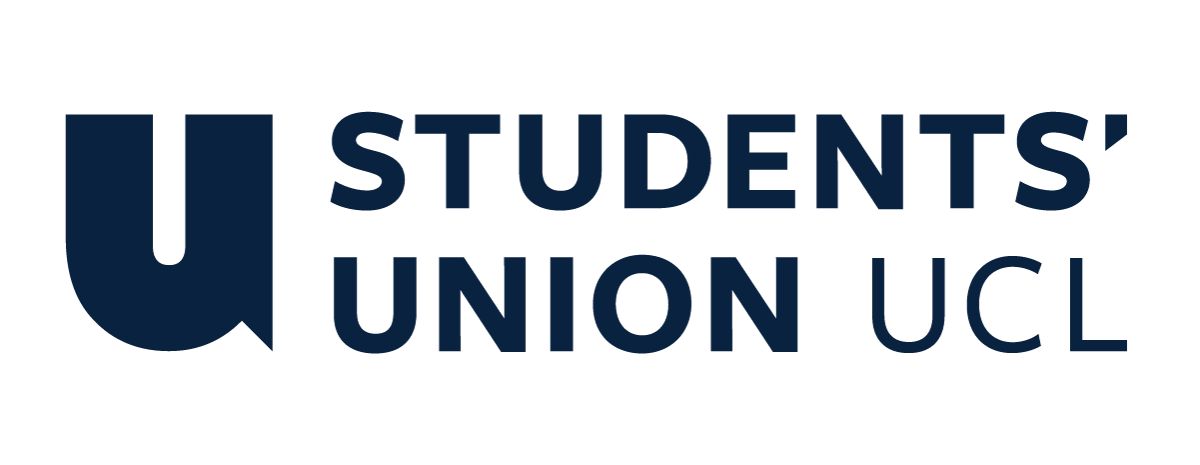 The Constitution of Students’ Union UCL Bridge SocietyNameThe name of the club/society shall be Students’ Union UCL Bridge Society.The club/society shall be affiliated to Students’ Union UCL.Statement of IntentThe constitution, regulations, management and conduct of the club/society shall abide by all Students’ Union UCL policy, and shall be bound by the Students’ Union UCL Memorandum & Articles of Association, Byelaws, Club and Society Regulations and the club and society procedures and guidance – laid out in the ‘how to guides’.The club/society stresses that it abides by Students’ Union UCL Equal Opportunities Policies, and that club/society regulations pertaining to membership of the club/society or election to the club/society shall not contravene this policy.The Club and Society Regulations can be found on the following webpage: http://studentsunionucl.org/content/president-and-treasurer-hub/rules-and-regulations.The Society CommitteePresident3.1.1. The president’s primary role is laid out in section 5.7 of the Club and Society Regulations.3.1.2.  To conduct training for new members or find someone who is willing to provide this training. 3.1.3.  To take charge of equipment and storage. 3.1.4.  To manage society’s emailing list (via Groupspaces) and social media profile (via Facebook group). 3.1.5. To co-manage the stall at Freshers Fair.TreasurerThe treasurer’s primary role is laid out in section 5.8 of the Club and Society Regulations.3.2.2. To assist the President in organising society’s socials.
3.2.3. To co-manage the stall at Freshers Fair.
Officer. Welfare OfficerThe welfare officer’s primary role is laid out in section 5.9 of the Club and Society Regulations.3.3.2. To assist the Competitive team captain in organising UCL teams to ensure the society’s participation in bridge competitions. 3.3.3. To organise society’s socials. 3.3.4. To conduct training for new members or find someone who is willing to provide this training.3.3.5. To represent all minority communities within the societyAdditional Committee Members Competitive team captain 3.4.1.  To conduct trials for the competitive team that will represent the Students’ Union UCL Bridge Society in inter-university competitions and to manage the team. 3.4.2.  To liaise with other universities and competition managers. 3.4.3.  To teach during the advanced sessions or to find someone who is willing to teach at those sessions. 3.4.4.  To co-manage the stall at Freshers Fair. Management of the club/society shall be vested in the club/society committee which will endeavour to meet regularly during term time (excluding UCL reading weeks) to organise and evaluate club/society activities.The committee members shall perform the roles as described in section 5 of the Students’ Union UCL Club and Society Regulations.Committee members are elected to represent the interests and well-being of club/society members and are accountable to their members. If club/society members are not satisfied by the performance of their representative officers they may call for a motion of no-confidence in line with the Students’ Union UCL Club and Society Regulations.Terms, Aims and ObjectivesThe club/society shall hold the following as its aims and objectives.The club/society shall strive to fulfil these aims and objectives in the course of the academic year as its commitment to its membership.The core activities of the club/society shall be: 4.3.1. To promote the game of Contract Bridge to the university and any interested members. 4.3.2. To support the training and participation of club members in competitions: public and/or against other universities. In addition, the club/society shall also strive to organise other activities for its members where possible: 4.4.1. Socials to foster friendships. This constitution shall be binding on the club/society officers, and shall only be altered by consent of two-thirds majority of the full members present at a club/society general meeting. The Activities Zone shall approve any such alterations. This constitution has been approved and accepted as the Constitution for the Students’ Union UCL Bridge Society. By signing this document the president and treasurer have declared that they have read and abide by the Students’ Union UCL Club and Society Regulations.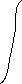 President name:Eugene LamPresident signature: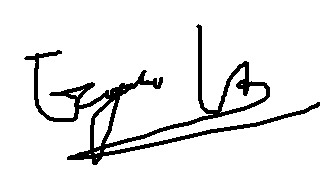 Date:26/06/2023Treasurer name:Alfred LiTreasurer signature: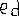 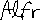 Date:22/06/2022